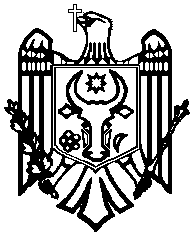   MINISTERUL FINANŢELOR	           МИНИСТЕРСТВО ФИНАНСОВ         AL REPUBLICII MOLDOVA                                               РЕСПУБЛИКИ МОЛДОВAORDINmun. Chişinău___________________2017	                                   	             	   Nr.___________Privind aprobarea unor formulare tipizateaferente activității persoanelor fizice care practică activitate independentă  în domeniul comerțului cu amănuntulÎn scopul executării prevederilor capitolului 102 din Codul fiscal (introduse prin Legea nr.281 din 16 decembrie 2016 cu privire la modificarea și completarea unor acte legislative, Monitorul Oficial al Republicii Moldova, 2016, nr.472-477, art.947), ORDON:Se aprobă formularul-tip ,,Cererea de înregistrare/încetare a activității și de înregistrare/radiere din evidență a MCC”, conform anexei nr.1, și ,,Cerințele de înregistrare/încetare a activității independente și de înregistrare/radiere din evidență a MCC”, conform anexei nr.2.Se aprobă formularul-tip ,,Confirmarea” privind luarea la evidența fiscală a contribuabilului, conform anexei nr.3.Se aprobă formularul-tip forma AI17 ,,Declaraţia cu privire la impozitul pe venit din activităţi independente desfășurate de persoana fizică în domeniul comerțului cu amănuntul”, conform anexei nr.4, și modul de completare a Declarației cu privire la impozitul pe venit din activităţi independente desfășurate de persoana fizică în domeniul comerțului cu amănuntul, conform anexei nr.5.Prezentul ordin intră în vigoare de la 1 ianuarie 2017.MINISTRUL FINANȚELOR                                         Octavian ARMAȘUAnexa nr.2 la Ordinul Ministerului Finanțelor nr.___ din __________ Cerințe de înregistrare/încetare a activității independente                                         și de înregistrare/radiere din evidență a MCC.Persoanele fizice ce desfăşoară activităţi independente depun cererea (aprobată de Ministerul Finanțelor) la subdiviziunea Serviciului Fiscal de Stat în a cărui rază teritorială de deservire îşi are adresa de domiciliu/ reședință. Pentru înregistrarea activității independente și a mașinii de casă și control (MCC) persoana fizică la cerere (aprobată de Ministerul Finanțelor)prezintă următoarele documente: 1) copia buletinului de identitate;2) copia de pe documentul ce atestă procurarea legală a MCC de pe piața internă (factura sau factura fiscală);           3) contractul privind asistența tehnică pentru MCC;           4) Cartea tehnică;           5) Registrul de evidență a serviciilor de asistență tehnică pentru MCC;           6) Registrul MCC;           7) Instrucțiunile de folosire, instalare, exploatare, întreținere a MCC;           8) copia documentului eliberat de instituția financiară ce confirmă deschiderea contului bancar.Notă: Copiile de pe documentele nominalizate se legalizează de către  contribuabil prin aplicarea semnăturii.Pentru încetarea activităţi independente și radierea din evidență a mașinii de casă și control persoana fizică prezintă următoarele documente:cerere (se bifează încetarea activității independente);Cartela de înregistrare a MCC;Cartea tehnică (pașaportul);Registrul de evidență a serviciilor de asistență tehnică pentru MCC;Registrul MCC;informație despre închiderea conturilor bancare.	Procesul de înregistrare/radiere din evidență a MCC derulează în conformitate cu prevederile Regulamentului cu privire la modul de înregistrare și exercitare a controlului asupra utilizării mașinilor de casă și control aprobat prin Ordinul Ministerului Finanțelor nr.146 din 23 octombrie 2014.                                                                                                                                                                                               ПЕРЕВОД                         Требования к регистрации /прекращению независимой деятельности                                    и к регистрации /снятию с   учета ККМ.Физические лица, осуществляющие независимую деятельность, подают заявление (утвержденное Министерством Финансов) в подразделение Государственной налоговой службы, в районе обслуживания которого находится домашний адрес/ место жительства.Для регистрации независимой деятельности и контрольно-кассовой машины (ККМ) физическое лицо к заявлению представляет следующие документы:          1)  Копию удостоверения личности;  2) Копию документа подтверждающего законное приобретение ККМ на внутреннем рынке;  3)  Договор о техническом обслуживании ККМ;  4) Технический паспорт (формуляр) ККМ;  5) Журнал учета услуг по технической поддержке ККМ;  6) Журнал ККМ;   7) Руководство по использованию, установке, эксплуатации и обслуживанию ККМ;  8) Копию документа, подтверждающего открытие банковского счета, выданного финансовым учреждением. Копии предоставленных документов легализируются налогоплательщиком путем подписания.Для прекращения независимой деятельности и для снятия с учета ККМ физическое лицо представляет следующие документы:                 1) Заявление (с отметкой о прекращении независимой деятельности);                 2) Карточку регистрации контрольно-кассовой машины;                  3) Технический паспорт (формуляр) ККМ;                  4) Журнал учета услуг по технической поддержке ККМ;                  5) Журнал контрольно-кассовой машины;                  6) Информацию о закрытии банковских счетов.Процедура регистрации/снятии с учета ККМ проводится в соответствии с Положением о порядке регистрации и осуществления контроля за использованием контрольно-кассовых машин утвержденным Приказом Министерства Финансов № 146 от 23 октября 2014 года.     Anexa nr.3 la Ordinul Ministerului Finanțelor nr.______ din ______CONFIRMAREПОДТВЕРЖДЕНИЕ“____” ___________ 20__	Nr. _______Privind luarea la evidență fiscală  contribuabilul, О взятия на учёт налогоплательщика____________________________________________________________________(Numele, renumele)ca persoană ce practică activitate  independentă/  лица осуществляющего независимую деятельность        ____________________________________________________________________,(municipiu, orașul, comuna, strada, numărul)/__________________________________________________________________________________________________________Codul fiscal__________________________________________________________,Фискальный код                              (se indică codul IDNP deținut)Șeful/șeful adjunct al subdiviziunii SFS                     _______________                            ___________________                                                                  (semnătura)                                               (numele, prenumele)Nota de informare:Codul IBAN la care urmează să fie achitat impozitul pe venit _____________________________Suma cheltuielilor suportate pentru procurarea (achiziționarea) mașinii de casă și de control utilizate în activitate care sunt permise spre deducere în conformitate cu  art.6911 alin.(2) din Codul fiscal pentru perioada fiscală _________ în sumă de _____________.Anexa nr.4La Ordinul Ministerului FinanțelorNr. _____ din   ____________ 2017  Приложение № 4к Приказу Министерства Финансов№ ______ от _____________2017 г  Formular/ AI17ФормаDECLARAȚIAcu privire la impozitul pe venit din activităţi independente desfășurate de persoana fizică în domeniul comerțului cu amănuntul ДЕКЛАРАЦИЯо подоходном налоге от независимой деятельности, осуществляемой физическим лицом в сфере розничной торговлиSemnătura declarantului _____________________               Data prezentării ___________________________Подпись заявителя                                                                    Дата представленияAnexa nr.5la Ordinul Ministerului FinanțelorNr. _____ din   ____________ 2017  Приложение № 5к Приказу Министерства Финансов№ ______ от _____________2017 г  MODUL DE COMPLETARE a Declaraţia cu privire la impozitul pe venit din activităţi independente desfășurate în domeniul comerțului cu amănuntul 1. La poziţia ,,Codul fiscal” se indică codul fiscal se completează în baza datelor indicate în buletinul de identitate sau, în lipsa acestuia un alt act care confirmă identitatea persoanei fizice – pașaport, adeverință de naștere etc.).2. La poziţia ,,Denumirea contribuabilului” se indică denumirea persoanei fizice care  desfășoară activitate independentă conform art.696 din Codul fiscal, cu excepția activităților menționate la art.88, 90 și 901 din Codul fiscal, în sumă ce nu depășește 600000 lei într-o perioadă fiscală.3. La poziţia ,,Serviciul Fiscal de Stat” se indică denumirea subdiviziunii Serviciului Fiscal de Stat în raza căreia persoana fizică își desfășoară activitatea.4. La poziţia “Perioada fiscală” se indică perioada fiscală pentru care se depune Declarația. Perioada fiscală se completează cu un cod, care are următoarea structură: P/AAAA, unde P – codul perioadei fiscale, care obţine valoarea A, iar AAAA – anul. De exemplu, pentru anul 2017, perioada fiscală se va indica A/2017;5. La poziţia “Codul localităţii (CUATM)” se indică codul conform Clasificatorului Unităţilor Administrativ-Teritoriale al Republicii Moldova (în continuare CUATM) şi care corespunde codului din patru cifre. 6. În rîndul 1 se indică suma venitului din activități independente desfășurate în domeniul comerțului cu amănuntul (cu excepția mărfurilor supuse accizelor) obținut în perioada de declarare. Suma venitului se va diminua cu valoarea de returnare/ restituire a mărfii sau valoarea discontului (reducerii) efectuată în perioada fiscală de gestiune, inclusiv în cazul în care vînzarea mărfurilor respective a avut loc în perioadele fiscale precedente.7. În rîndul 2 se indică mărimea impozitului pe venit în vigoare în perioada de raportare, stabilită la art.6911 din Codul fiscal (suma fixă). În cazul în care activitatea este desfășurată mai puțin de întreaga perioada fiscală (an calendaristic) suma impozitului se va achita proporțional perioadei de activitate (zile).8. În rîndul 3 se indică suma impozitului pe venit care se determină prin aplicarea cotei impozitului asupra veniturilor din activități independente (rînd.1 x rînd.2).9. În rîndul 4 se indică suma impozitului pe venit stabilit în sumă fixă conform art.6911 din Codul fiscal.10. În rîndul 5 se indică suma impozitului pe venit pînă la deducerea cheltuielilor suportate pentru procurarea (achiziționarea) mașinii de casă și de control utilizate în activitate (se indică suma mai mare dintre rînd.3 și rînd.4).11. În rîndul 6 se indică suma cheltuielilor suportate pentru procurarea (achiziționarea) mașinii de casă și de control utilizate în activitate care sunt permise spre deducere conform art.6911 alin.(2) din Codul fiscal. În cazul în care suma cheltuielilor suportate pentru procurarea (achiziționarea) mașinii de casă și de control este mai mare decît suma impozitului pe venit calculată pentru perioada fiscală în rîndul 6 al declarației se va indica suma impozitului cu semnul minus „- ”.12. În rîndul 7 se indică suma impozitului pe venit achitat în rate, trimestrial pe parcursul anului fiscal.13. În rîndul 8 se indică suma impozitului pe venit spre plată care se determină prin diminuarea rînd.5 cu rînd.5 și rînd.7.14. În rubrica ,,Suma de control” se indică suma din rîndul 8.15. În rubrica ,,Codul IBAN” se indică codul IBAN conform clasificației economice, la care urmează a fi achitat impozitul pe venit.16. Contribuabilul semnează Declarația și indică data prezentării acesteia. Primirea declarației se confirmă de organul fiscal prin ștampila cu antet și prin semnătura funcționarului care a primit declarația. Anexa nr.1la Ordinul MF_____din______2017Приложение №1к Приказу МФ____от_____2017                                                                                                                                                                                                                                                       Cerere de înregistrare/încetare a activității                                                 și de înregistrare/radiere din evidență a MCC                                                                     Заявление о регистрации/прекращении деятельности                                                                              и регистрации/ снятии с учёта ККМ                                                            (Persoane ce practică activități independente                                                            (Лица осуществляющие независимую деятельность)Data/Дата ________/________/________                                                                                                                                 ziua /день        luna/месяц        anul/год1.1   Codul IDNP/ Персональный код IDNP_________________________________________ 1.2. Numele, Prenumele/ Фамилия, имя _________________________________________1.3. Domiciliu (municipiu,oraș, comuna)/место жительства (муниципий, город, пригород) ______________________Anexa nr.1la Ordinul MF_____din______2017Приложение №1к Приказу МФ____от_____2017                                                                                                                                                                                                                                                       Cerere de înregistrare/încetare a activității                                                 și de înregistrare/radiere din evidență a MCC                                                                     Заявление о регистрации/прекращении деятельности                                                                              и регистрации/ снятии с учёта ККМ                                                            (Persoane ce practică activități independente                                                            (Лица осуществляющие независимую деятельность)Data/Дата ________/________/________                                                                                                                                 ziua /день        luna/месяц        anul/год1.1   Codul IDNP/ Персональный код IDNP_________________________________________ 1.2. Numele, Prenumele/ Фамилия, имя _________________________________________1.3. Domiciliu (municipiu,oraș, comuna)/место жительства (муниципий, город, пригород) ______________________Anexa nr.1la Ordinul MF_____din______2017Приложение №1к Приказу МФ____от_____2017                                                                                                                                                                                                                                                       Cerere de înregistrare/încetare a activității                                                 și de înregistrare/radiere din evidență a MCC                                                                     Заявление о регистрации/прекращении деятельности                                                                              и регистрации/ снятии с учёта ККМ                                                            (Persoane ce practică activități independente                                                            (Лица осуществляющие независимую деятельность)Data/Дата ________/________/________                                                                                                                                 ziua /день        luna/месяц        anul/год1.1   Codul IDNP/ Персональный код IDNP_________________________________________ 1.2. Numele, Prenumele/ Фамилия, имя _________________________________________1.3. Domiciliu (municipiu,oraș, comuna)/место жительства (муниципий, город, пригород) ______________________2.1 De înregistrare a activității independente     (se bifează)/ Регистрация независимой деятельности  2.2 De încetare a activității/Прекращение деятельности(se bifează) 3.1 Rog înregistrarea (radierea din evidență) mașinilor de casă și control (MCC), pentru exploatarea ulterioară a  (suspendarea exploatării) lor/Прошу зарегистрировать (снять  с учёта) контрольно-кассовые  машины (ККМ) для последующей эксплуатации (приостановление эксплуатации):Modelul MCC________________________Nr._______________________________ Модель ККМ                                                                      (de fabricație a MCC)/(серийный номер ККМ)Modelul MCC________________________Nr._______________________________ Модель ККМ                                                                    (de fabricație a MCC)/(серийный номер ККМ) 4.1 Dețin conturi bancare în instituțiile financiare (se completează următoarele date în cazul în care se utilizează în activitatea independentă)/Имеются банковские счета в финансовых учреждениях (заполняются следующие данные в случае осуществления независимой деятельности):a) cod IBAN (cod indicat de instituția financiară) __________________________________________________код IBAN (код, присвоенный финансовым учреждением)b) cod BIC (codul instituției financiare)_____________________________________________________код BIC (код финансового учреждения)c) cod valută (MDL, sau altă valută)_________________________________________________________________ код валюты (MDL, или другая валюта)d) tipul contului (conform datelor instituției financiare)______________________________________________тип счёта (согласно данных финансового учреждения): e) data deschiderii contului________________________________________________________________дата открытия счётаf) data închiderii contului_________________________________________________________________дата закрытия счётаPrin prezenta, confirm că desfășor activitate în domeniul comerțului cu amănuntul în mod independent și mă oblig să achit impozitul pe venit  în mărime de 1% din venitul din vânzări dar nu mai puțin de suma impozitului stabilită de art.6911 din Codul fiscal  (_______ lei) / Подтверждаю  осуществление  независимой деятельности в сфере розничной торговли и обязуюсь уплатить подоходный налог в размере 1% от дохода с продаж,  но не менее чем налог установленный ст.6911 Налогового кодекса (_______ леев).CONFIRM că datele incluse în Cerere sînt depline şi veridice.ПОДТВЕРЖДАЮ, что данные указанные в Заявлении полные и достоверные._________________________________________           ________________                               _______________  (numele, prenumele persoanei)/(фамилия имя)                                                                       (Semnătura) /(подпись)                                                                 (Data)/(дата)Codul subdiviziunii SFS____________  Denumirea subdiviziunii SFS _______________________________Код подразделения    ГНС                                             Наименование подразделения ГНС3.1 Rog înregistrarea (radierea din evidență) mașinilor de casă și control (MCC), pentru exploatarea ulterioară a  (suspendarea exploatării) lor/Прошу зарегистрировать (снять  с учёта) контрольно-кассовые  машины (ККМ) для последующей эксплуатации (приостановление эксплуатации):Modelul MCC________________________Nr._______________________________ Модель ККМ                                                                      (de fabricație a MCC)/(серийный номер ККМ)Modelul MCC________________________Nr._______________________________ Модель ККМ                                                                    (de fabricație a MCC)/(серийный номер ККМ) 4.1 Dețin conturi bancare în instituțiile financiare (se completează următoarele date în cazul în care se utilizează în activitatea independentă)/Имеются банковские счета в финансовых учреждениях (заполняются следующие данные в случае осуществления независимой деятельности):a) cod IBAN (cod indicat de instituția financiară) __________________________________________________код IBAN (код, присвоенный финансовым учреждением)b) cod BIC (codul instituției financiare)_____________________________________________________код BIC (код финансового учреждения)c) cod valută (MDL, sau altă valută)_________________________________________________________________ код валюты (MDL, или другая валюта)d) tipul contului (conform datelor instituției financiare)______________________________________________тип счёта (согласно данных финансового учреждения): e) data deschiderii contului________________________________________________________________дата открытия счётаf) data închiderii contului_________________________________________________________________дата закрытия счётаPrin prezenta, confirm că desfășor activitate în domeniul comerțului cu amănuntul în mod independent și mă oblig să achit impozitul pe venit  în mărime de 1% din venitul din vânzări dar nu mai puțin de suma impozitului stabilită de art.6911 din Codul fiscal  (_______ lei) / Подтверждаю  осуществление  независимой деятельности в сфере розничной торговли и обязуюсь уплатить подоходный налог в размере 1% от дохода с продаж,  но не менее чем налог установленный ст.6911 Налогового кодекса (_______ леев).CONFIRM că datele incluse în Cerere sînt depline şi veridice.ПОДТВЕРЖДАЮ, что данные указанные в Заявлении полные и достоверные._________________________________________           ________________                               _______________  (numele, prenumele persoanei)/(фамилия имя)                                                                       (Semnătura) /(подпись)                                                                 (Data)/(дата)Codul subdiviziunii SFS____________  Denumirea subdiviziunii SFS _______________________________Код подразделения    ГНС                                             Наименование подразделения ГНС3.1 Rog înregistrarea (radierea din evidență) mașinilor de casă și control (MCC), pentru exploatarea ulterioară a  (suspendarea exploatării) lor/Прошу зарегистрировать (снять  с учёта) контрольно-кассовые  машины (ККМ) для последующей эксплуатации (приостановление эксплуатации):Modelul MCC________________________Nr._______________________________ Модель ККМ                                                                      (de fabricație a MCC)/(серийный номер ККМ)Modelul MCC________________________Nr._______________________________ Модель ККМ                                                                    (de fabricație a MCC)/(серийный номер ККМ) 4.1 Dețin conturi bancare în instituțiile financiare (se completează următoarele date în cazul în care se utilizează în activitatea independentă)/Имеются банковские счета в финансовых учреждениях (заполняются следующие данные в случае осуществления независимой деятельности):a) cod IBAN (cod indicat de instituția financiară) __________________________________________________код IBAN (код, присвоенный финансовым учреждением)b) cod BIC (codul instituției financiare)_____________________________________________________код BIC (код финансового учреждения)c) cod valută (MDL, sau altă valută)_________________________________________________________________ код валюты (MDL, или другая валюта)d) tipul contului (conform datelor instituției financiare)______________________________________________тип счёта (согласно данных финансового учреждения): e) data deschiderii contului________________________________________________________________дата открытия счётаf) data închiderii contului_________________________________________________________________дата закрытия счётаPrin prezenta, confirm că desfășor activitate în domeniul comerțului cu amănuntul în mod independent și mă oblig să achit impozitul pe venit  în mărime de 1% din venitul din vânzări dar nu mai puțin de suma impozitului stabilită de art.6911 din Codul fiscal  (_______ lei) / Подтверждаю  осуществление  независимой деятельности в сфере розничной торговли и обязуюсь уплатить подоходный налог в размере 1% от дохода с продаж,  но не менее чем налог установленный ст.6911 Налогового кодекса (_______ леев).CONFIRM că datele incluse în Cerere sînt depline şi veridice.ПОДТВЕРЖДАЮ, что данные указанные в Заявлении полные и достоверные._________________________________________           ________________                               _______________  (numele, prenumele persoanei)/(фамилия имя)                                                                       (Semnătura) /(подпись)                                                                 (Data)/(дата)Codul subdiviziunii SFS____________  Denumirea subdiviziunii SFS _______________________________Код подразделения    ГНС                                             Наименование подразделения ГНСCodul fiscal _____________________________________ Фискальный кодServiciul Fiscal de Stat ____________________________ Государственная налоговая служба (subdiviziunea/ подразделение)Codul localității (CUATM) ________________________ Код административно-территориальной единицы  Denumirea contribuabilului ___________________   Наименование налогоплательщика  Perioada fiscală _____________________________  Налоговый периодTipul veniturilor/ Тип доходовTipul veniturilor/ Тип доходовSuma/ Сумма 1121.Venituri din activităţi independente desfășurate în domeniul comerțului cu amănuntulДоход от независимой деятельности, осуществляемой в сфере розничной торговли2. Cota impozitului pe venit (%)Ставка подоходного налога 3.Impozitul pe venit conform cotei în vigoare (rînd.1 x rînd.2) Подоходный налог согласно действующей ставке4. Impozitul pe venit stabilit în sumă fixă conform art.6911 din Codul fiscalПодоходный налог установленный в фиксированной сумме в соответствии с ст.6911 Налогового кодекса5. Impozitul pe venit pînă la deducerea cheltuielilor suportate pentru procurarea (achiziționarea) mașinii de casă și de control utilizate în activitate (se indică suma mai mare dintre rînd.3 și rînd.4)Подоходный налог до понесенных расходов при покупке (приобретение) используемой в деятельности контрольно-кассовой машины 6.Deducerea cheltuielilor suportate pentru procurarea  (achiziționarea) mașinii de casă și control utilizate în activitate Вычеты понесенных расходов на покупку (приобретение) используемой в деятельности контрольно-кассовой машины7.Impozitul pe venit achitat în rateПодоходный налог уплаченный в рассрочку8.Impozit pe venit spre plată (rînd.5-rînd.6-rînd.7)Подоходный налог к уплатеSuma de control/  _______________________________________Контрольная сумма               (indicatorul rînd.8/ показатель стр.8)Declarăm că informaţia din darea de seamă este veridică şi purtăm răspundere conform legislaţiei în vigoare în cazul includerii informaţiei false sau care creează incertitudini.Заявляем, что информация данного отчета является достоверной и несем ответственность, предусмотренную действующим законодательством, в случае включения ложной или вводящей в заблуждение информации.Suma de control/  _______________________________________Контрольная сумма               (indicatorul rînd.8/ показатель стр.8)Declarăm că informaţia din darea de seamă este veridică şi purtăm răspundere conform legislaţiei în vigoare în cazul includerii informaţiei false sau care creează incertitudini.Заявляем, что информация данного отчета является достоверной и несем ответственность, предусмотренную действующим законодательством, в случае включения ложной или вводящей в заблуждение информации.Suma de control/  _______________________________________Контрольная сумма               (indicatorul rînd.8/ показатель стр.8)Declarăm că informaţia din darea de seamă este veridică şi purtăm răspundere conform legislaţiei în vigoare în cazul includerii informaţiei false sau care creează incertitudini.Заявляем, что информация данного отчета является достоверной и несем ответственность, предусмотренную действующим законодательством, в случае включения ложной или вводящей в заблуждение информации.